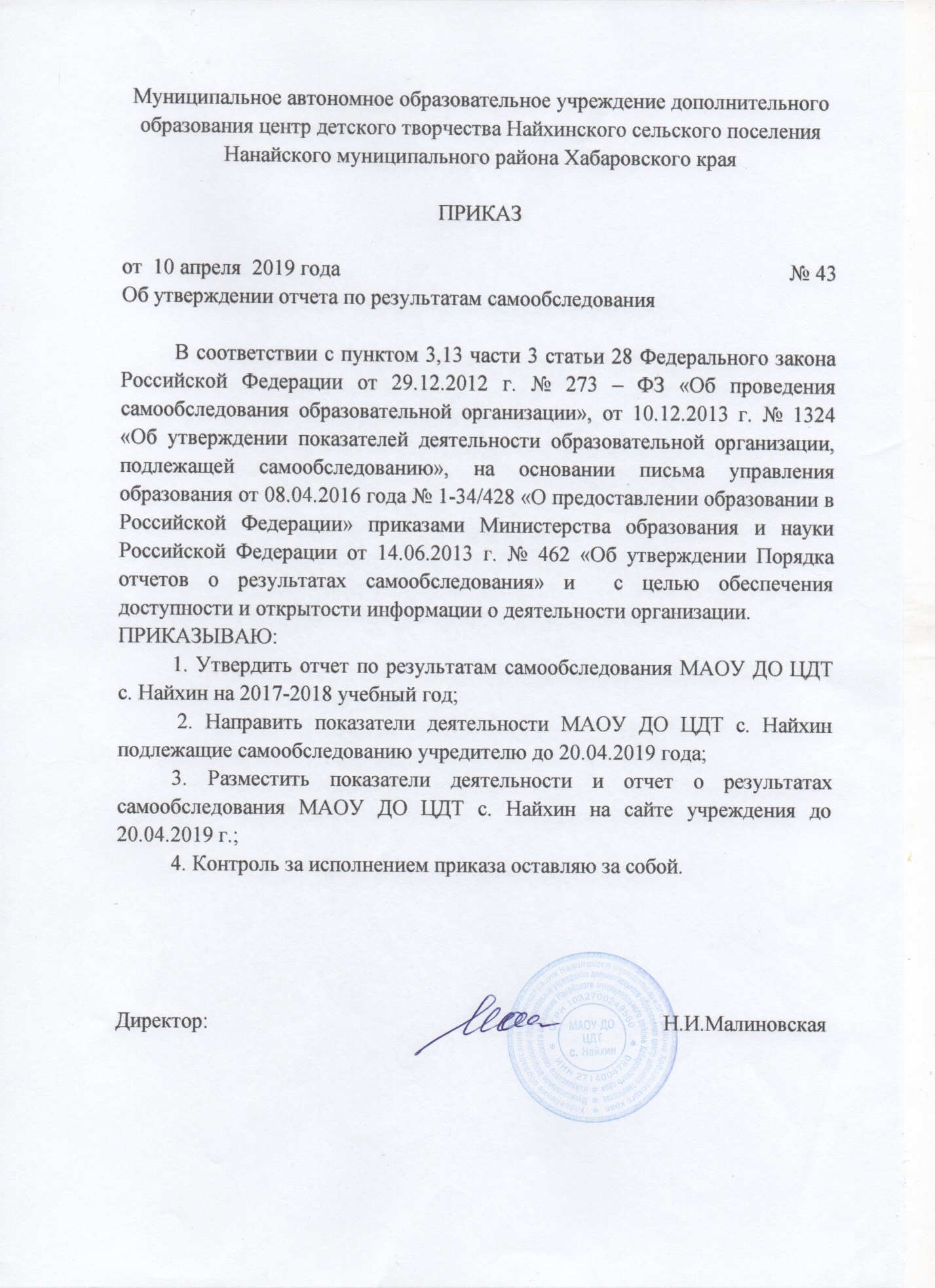 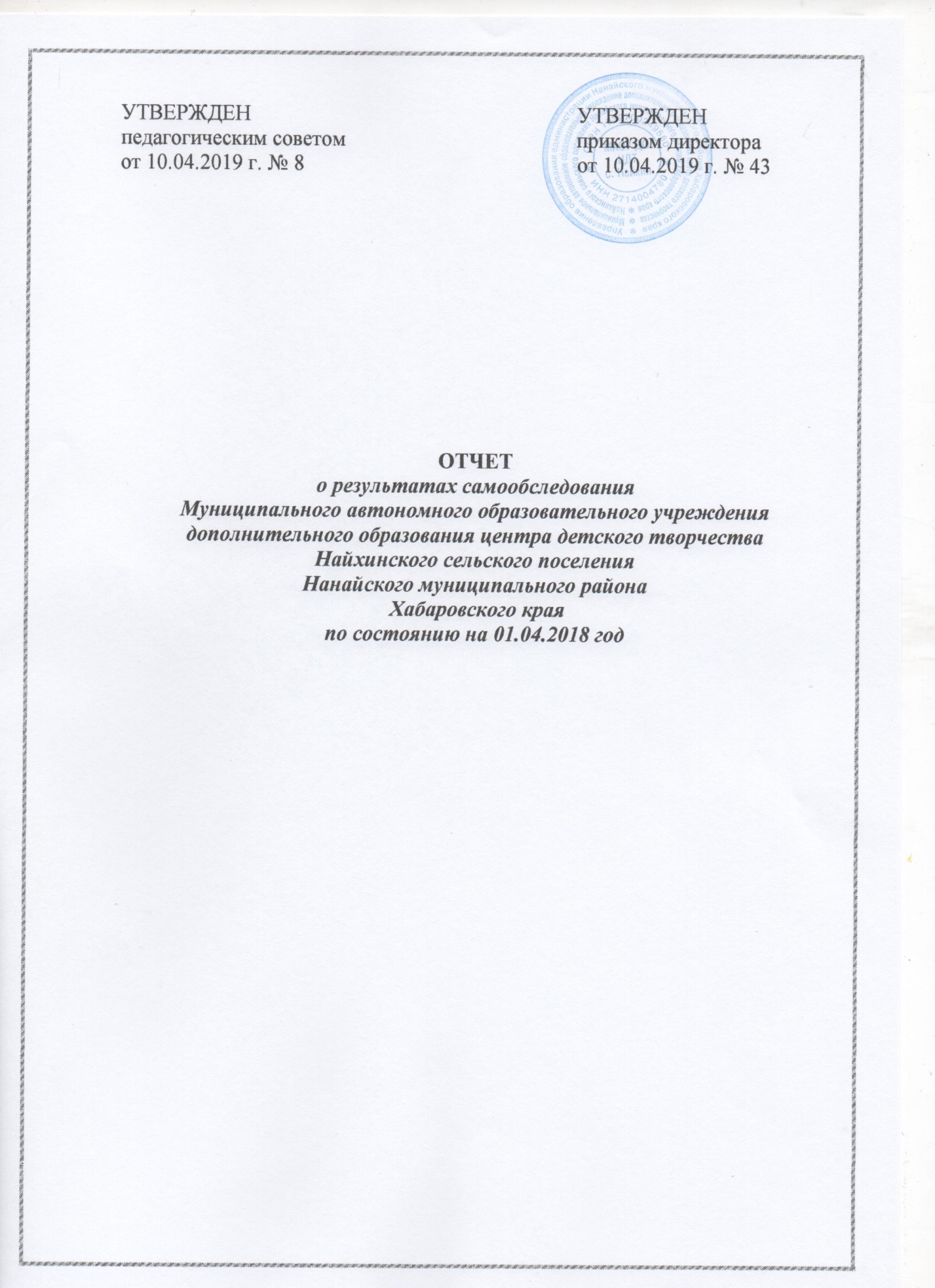 1. Общие сведения об учрежденииПолное наименование учреждения в соответствии с Уставом:Муниципальное автономное образовательное учреждение дополнительного образования центр детского творчества Найхинского сельского поселения Нанайского муниципального района Хабаровского края (далее – Центр).Сокращенное наименование: МАОУ ДО ЦДТ с. Найхин.Вид: Центр.Организационно-правовая форма: учреждение.Тип учреждения: автономное.Тип образовательной организации: организация дополнительного образования.Учредитель: Управление образования Нанайского муниципального района1.1. Историческая справкаГод основания:	- 01.10.1988 – Школа Искусств	- Постановление главы муниципального района от 19.04.2005 № 91 МУ ДО ЦДТ с.Найхин переименовано в МОУ ДОД ЦДТ Найхинского сельского поселения;	- Постановление администрации Нанайского муниципального района от 07.11.2011 № 1051 МОУ ДОД ЦДТ Найхинского сельского поселения переименовано в МКОУ ДОД ЦДТ Найхинского сельского поселения;	- Постановлением администрации Нанайского муниципального района от 15.10.2013 № 1220 МКОУ ДОД ЦДТ Найхинского сельского поселения переименовано в МАОУ ДО ЦДТ Найхинского сельского поселения	 Учреждение в качестве основной цели деятельности осуществляет образовательную деятельность по дополнительным общеобразовательным общеразвивающим программам. Учреждение ориентировано на обучение, воспитание и развитие всех и каждого обучающегося с учётом их индивидуальных (возрастных, физиологических, психологических, интеллектуальных, творческих и других) особенностей, личностных склонностей.Юридический адрес: 682375, Хабаровский край, Нанайский район, с. Найхин, ул. Школьная, д.14.Фактический адрес и адреса мест осуществления образовательной деятельности юридического лица: 682375, Хабаровский край, Нанайский район, с. Найхин, ул. Школьная, д.14Учреждение организует свою деятельность, как в зданиях Учреждения, так и в помещениях других образовательных учреждений в рамках действующего законодательства. Отношения между ними определяются договором, в котором указаны адреса мест осуществления образовательной деятельности: 682375, Хабаровский край, Нанайский район, с. Найхин ул. Школьная, 13б, ул. М. Пассара, 44а, Хабаровский край, Нанайский район, с. Даерга, ул. Зелёная, 17а.Лицензия на право ведения образовательной деятельности: регистрационный номер № 1769, серия 27Л01 № 0000864, дата выдачи: 27.02.2015г., срок действия: бессрочно.Сайт Центра: cdt-naihin.obrnan.ruКонтактная информация: телефон 8(42156) 4-31-87Электронная почта: MAOU.DO.CDT@mail.ru Директор: Малиновская Наталья Ивановна1.2. Материально-техническая база Центра	Учреждение расположено в одноэтажном деревянном здании.Характеристика здания- Год ввода в эксплуатацию: 1988 г.- Общая площадь помещений: 198,9 кв.м.- Общая площадь территории: 1830,0 кв.м.- Максимальная наполняемость (при проведении праздничных, массовых мероприятий): 50 чел.- Средняя посещаемость в будние дни: 15-20 чел.	Здание охраняется круглосуточно, ведется видеонаблюдение.	Ежегодно в Центре проводятся необходимые работы по ремонту здания и помещений.Информационное сопровождение образовательного процесса: общее количество компьютеров – 4.	Один компьютер имеет доступ к информационно-телекоммуникационной сети «Интернет».	Телевизор (трансляция учебных занятий, просмотр отчетных мероприятий и др.) – 1.1.3. Режим работы Центра	Учреждение работает без выходных. 	Режим работы работников регламентируется Правилами внутреннего трудового распорядка.	Кратность занятий детей в неделю и их продолжительность определяются дополнительными общеобразовательными общеразвивающими программами. 	Продолжительность занятий не более 3-х академических часов в день, для детей дошкольного возраста по 25 – 30 минут. 	Организуется перерыв длительностью 10 минут. 		Занятия в объединениях проводятся по группам, индивидуально или всем составом объединения. 		Занятия проводятся по расписанию, утвержденному директором. 	Центр организует работу с детьми, в том числе в каникулярное время.2. Концептуальная модель учреждения	Учреждение осуществляет свою деятельность в соответствии с международным законодательством в области защиты прав и интересов ребенка, Конституцией Российской Федерации, Федеральными законами, в том числе Гражданским кодексом Российской Федерации, Законом Российской Федерации «Об образовании в Российской Федерации», Федеральным законом «Об автономных учреждениях», указами и распоряжениями Президента Российской Федерации, постановлениями и распоряжениями Правительства Российской Федерации, нормативными правовыми актами органов государственной власти и  органов местного самоуправления, Уставом и своими локальными актами.	Основным предметом деятельности МАОУ ДО ЦДТ с.Найхин является реализация дополнительных общеобразовательных общеразвивающих программ.	Учреждение осуществляет основной вид деятельности – реализация дополнительных общеобразовательных общеразвивающих программ по 3 направленностям:	- художественно-эстетическая;	- туристско-краеведческая;	- культурологическая.		Цель: обеспечение доступности качественного дополнительного образования, соответствующего требованиям инновационного развития экономики и обеспечивающего подготовку человека к активной общественной и профессиональной деятельности,  формирование и развитие творческих способностей учащихся, удовлетворение их индивидуальных потребностей в интеллектуальном, нравственном и физическом совершенствовании, формирование культуры здорового и безопасного образа жизни, укрепление здоровья,  организация их свободного времени.	Задачи: 	- обеспечение доступности дополнительного образования для детей всех социальных и возрастных групп;	- обеспечение успешной адаптации и социализации обучающихся в современных социально-экономических условиях;	- выявление и поддержка одаренных и талантливых детей;	- осуществление повышения квалификации педагогов дополнительного образования;	- организация досуга детей, проведение массовых мероприятий с детьми (соревнования, конкурсы, семинары).	Образовательная деятельность Центра направлена на:- формирование и развитие творческих способностей обучающихся;- удовлетворение индивидуальных потребностей учащихся;- формирование культуры здорового и безопасного образа жизни;- обеспечение духовно-нравственного, гражданско-патриотического, военно-патриотического воспитания обучающихся;- выявление, развитие и поддержка талантливых обучающихся;- создание необходимых условий для личностного развития обучающихся.3. Организационно-правовое обеспечение деятельности ЦентраХарактеристика уставных документов и текущей документации:4. Сведения об обучающихся Количество детей по годам обученияВозрастной состав обучающихся	100% обучающихся занимаются по очной форме.	Численность обучающихся занимающихся в 2-х и более объединениях составляла 75 человека.	Порядок приема, отчисления и восстановления учащихся осуществляется на основе разработанного Порядка в соответствии с Федеральным Законом от 29.12.2012 г. № 273-ФЗ «Об образовании в Российской Федерации». Детские коллективы ЦентраРезультативность деятельности коллективов5. Характеристика достижений учащихсяДостижения учащихся за период с 01.04.2017 по 31.03.2018 гг.6. Сведения о типе реализуемых программ	В 2017-2018 учебном году в ЦДТ реализовывались 13 дополнительных общеобразовательных общеразвивающих программ, из них:- модифицированные – 10;- экспериментальные – 2;- адаптированная – 1.	Анализ программного обеспечения показал:	Все общеобразовательные программы составлены по запросам и потребностям обучающихся и их родителей, учитываются уровень развития и возрастные особенности детей.	Основными проблемами Центра являются: низкий процент детей старшего возраста, охваченных дополнительным образованием, отсутствие дополнительных кабинетов для открытия новых объединений.Сведения групп по направлениям7. Кадровое обеспечение учебного процесса	В Центре всего работников - 13 человек. Руководитель – 1 человек. Педагогических работников – 7 человек. Общая численность педагогических работников, имеющих высшее образование – 5 человек. Количество педагогических работников, имеющих среднее специальное образование – 3 человека;Количество педагогов, имеющих квалификационные категории:первая – 1 чел.;СЗД – 5 человек.Повышение квалификации педагогов:	Профессиональная подготовка педагогических работников Центра соответствует целям и задачам учреждения, что позволяет реализовывать образовательные услуги. 	Остается проблемным аттестация педагогических работников на установление высшей или первой квалификационных категорий. Повышение квалификацииУчастие педагогов в конкурсах и мероприятиях Темы выступлений педагогов дополнительного образования по самообразованию.Чалая О.В. – «Психологические особенности детей в подростковом возрасте», «Психология подростка: 7 проблем современного подростка»;Киле Э.И. – «Социализация личности посредством сотворчества педагогов и обучающихся»;Бельды Л.П. – «Методические аспекты развития инновационной деятельности»;Бельды Е.В.(1972) – «Технология педагогических мастерских»;Бельды Е.В.(1967) – «Привитие практических, теоретических знаний и умений самостоятельного познания окружающего мира и формирование у воспитанников высоко - нравственной культуры»;Гейкер Л.М. – «Личностно- гуманная основа педагогического процесса».8. Самооценка воспитательной и организационно- массовой деятельности Центра	Воспитательная и организационно-массовая работа ведется в соответствии с планом работы Центра по следующим направлениям: гражданско – патриотическое, духовно – нравственное, художественно- эстетическое воспитание, спортивно – оздоровительное направление, работа с родителями, занятость и оздоровление детей и подростков в летний период.	Все направления воспитательной деятельности осуществляются:- в ходе образовательного процесса – использование здоровьесберегающих образовательных технологий, рациональное расписание, наличие регионального компонента в общеобразовательных общеразвивающих программах;- при проведении мероприятий, направленных на:пропаганду ЗОЖ, формирование ценностного отношения к своему здоровью;активизацию процесса развития у детей и подростков заинтересованного отношения к истории и культуре родного края, своей страны, формирование духовности, нравственности, патриотизма, воспитание толерантности, милосердия, способности проявить заботу;внедрение активной социальной практики, направленной на комфортную социализацию обучающихся в обществе и выстраивание гармоничных отношений с членами социума;укрепление и расширение связей с родителями;поддержка и развитие одаренных детей;профилактика правонарушений, ПДД, наркомании, токсикомании, курения, детского травматизма;оздоровление детей и подростков в летний период.	Основные направления воспитательной и организационно-массовой деятельности Центра способствуют достижению цели – созданию оптимальных условий для формирования личности учащегося, обладающей практическими навыками в различных видах деятельности и испытывающей потребность в творческом, физическом развитии и здоровом образе жизни.	Основные формы организации воспитательной деятельности являются массовые мероприятия:концерты;экскурсии;конкурсно-игровые программы;конкурсы;выставки;театрализованные представления;праздники;походы.		Воспитательная работа строится на следующих принципах: сохранение и развитие лучших традиций духовно- нравственного воспитания, коллективной деятельности, открытости, учёта возрастных особенностей, личностного ориентирования, развития ценностных ориентаций ребенка, системности.	 Одним из приоритетных направлений воспитательной работы Центра является гражданско – патриотическое воспитание – систематическая и целенаправленная деятельность по формированию у обучающихся высокого патриотического сознания, чувства верности своему Отечеству. Проводились мероприятия:  военно- спортивная игра «Зарница», «Ночной дозор»,  конкурс «Мэргэнов», дни родного языка, совместные мероприятия с привлечением родителей и гостей Центра «Встреча поколений», «Воспоминания о детстве», «И помнит мир спасенный».	Спортивно- оздоровительная деятельность Центра с большим  вниманием   уделяет профилактической работе, что способствует охране и жизни здоровья воспитанников. Педагогами Центра велись беседы на темы: «О дружбе и друзьях», «Гимнастика как средство оздоровления тела и духа», «Как укрепить иммунитет», «Профилактика простудных заболеваний», «Профилактика энтеровирусной инфекции», «День здоровья», «Современный подросток: психология, имидж, нравственные ценности», «Мы в ответе за свои поступки», «Осторожно, автомобиль», «Осторожно, тонкий лед!», «Берегите глаз, как алмаз», «Почему важно пить воду во время тренировки», «День без табака», показ видеороликов по антитеррору, экстремизму, пожарной безопасности. 	Художественно- эстетическое направление образовательной деятельности является одним из основных в Центре, что способствует развитию творческого потенциала личности ребенка, удовлетворению его эмоциональных, интеллектуальных, познавательных и культурных потребностей.  Таким образом, можно сказать о сохранении традиций Центра и их приумножении. Такие мероприятия проходят в тесном сотрудничестве и родителей, и педагогов дополнительного образования. Праздники проходят так, что каждый ребенок имеет возможность выступить в той или иной роли. Дети поют песни, танцуют, инсценируют.	Выступления творческих коллективов Центра – «Дюи», «Яло», «Тутти- фрутти» - можно увидеть на различных конкурсах, фестивалях, на концертных площадках села, района, края в дни профессиональных и государственных праздников.	Доброй традицией стало ежегодное проведение праздников: Новый год, День Защитника Отечества, 8 Марта, День Защиты детей, Ура! Каникулы! День Матери.	Весело и интересно в Центре проходят Новогодние утренники для детей младшего школьного возраста, для среднего и старшего школьного возраста проходят бал – маскарады. 	Активными участниками выставочной и конкурсной деятельности являются обучающиеся декоративно – прикладного направления. Учащиеся объединений декоративно- - прикладного и художественного творчества стали призерами и победителями конкурсов различного уровня.	 	На базе Центра действует детское общественное объединение «Возрождение» руководителем является Чалая Ольга Вячеславовна. Воспитанники объединения активно участвуют в жизни Центра, оказывают значимую социальную помощь пожилым людям, людям попавшим в трудную жизненную ситуацию.	Цель данного направления – создание благоприятных условий для развития гражданской активности и реализация социальных инициатив детей и молодежи, привлечение к активному участию в жизни общества.	Неоценимую роль в воспитательном процессе Центра играет участие родительской общественности. Эта работа направлена на организацию сотрудничества в интересах ребенка, формирование общих подходов к воспитанию, обучению, личностному развитию детей и имеет следующие формы взаимодействия:родительские собрания;праздники и мероприятия;приглашение родителей на выставки, концерты, спектакли;помощь родителей в организации мероприятий, поездок на различные конкурсы, фестивали, смотры.	Взаимодействие с родителями строится на принципах:- открытости;- информированности;- соотношение деятельности педагогов с ожиданиями и запросами родителей.	Педагог самостоятельно определяет системы работы в объединении с родителями. В объединениях «Хореография» (руководитель Бельды Л.П.), «Основы театрального искусства» (руководитель Киле Э.И.) родители привлекаются к совместному изготовлению сценических костюмов, организовываются встречи, концерты, досуговые мероприятия, на которых родители видят успехи и достижения своих детей.	Организуя работу с родителями (законными представителями), Центр ставит перед собой задачи:учет мнения родителей (законных представителей) при разработке будущего состояния образовательного и воспитательного процесса;привлечение родителей (законных представителей) учащихся к организации совместных мероприятий;сотрудничество при разрешении кризисных ситуаций.	Деятельность Центра в летнее время осуществляется по программе «Каникулы». Цель программы – Создание целостной системы каникулярного отдыха детей, обеспечивающей физическое и психическое здоровье детей, активизацию их творческого потенциала и вовлечение их в социальную значимую деятельность. 	Одна из главных задач летнего каникулярного периода – оздоровление детей. Программа по оздоровлению реализуется через проведение утренней зарядки на свежем воздухе, подвижные игры, проведение и участие в спортивных соревнованиях. Дети получают двухразовое  полноценное питание. 	За 2017- 2018 год в учреждении проводились летние профильные лагеря с дневным пребыванием,  в которых  отдохнуло общей численностью 52 ребенка, из общей численности 7 детей отдохнуло в ЗОЛ «Океан» с. Воронежское -1 Хабаровского муниципального района Хабаровского края творческая смена «Дети Амура: жизнь и творчество».	10. Социальное партнерство Центра	Центр на протяжении многих лет сотрудничает с образовательными учреждениями и организациями района и края.  С краеведческими музеями г. Хабаровска и с. Троицкое, с Краевым научно- образовательным творческим объединением культуры (КНОТОК), так например, в интересах творческого и свободного развития ребенка организация ежегодно ведет набор творческих коллективов в профильные летние загородные лагеря края, наши коллективы ансамбль «Дюи» и фольклорно- этнографический ансамбль «Яло» постоянные участники творческой смены «Дети Амура: жизнь и творчество». Постоянными социальными партнерами являются учреждения культуры села и района. В ходе совместной деятельности организуются массовые мероприятия детей и подростков, способствующих формированию потребности в здоровом образе жизни. Тесные взаимосвязи сложились с общеобразовательными учреждениями села. Практически все мероприятия проводятся совместно.	Результаты работы Центра  нередко публикуются в районной газете «Анюйские перекаты», авторами статей являются наши педагоги. 	Важным социальным партнером  нашего Центра являются родители (законные представители) воспитанников. Партнерские отношения позволяют скоординировать просвещение родителей с содержанием образовательного процесса, включить совместную деятельность детей и взрослых. 11. Управление Центром	Управление Центром осуществляется органом управления образования администрации Нанайского муниципального района и несет функции и полномочия как учредителя. 	Управление Центром осуществляется на основе сочетания принципов единоначалия и коллегиальности.	Коллегиальными органами управления Центра являются Наблюдательный совет, Общее собрание работников Центра, Педагогический совет Центра. В целях учета мнения родителей (законных представителей) учащихся по вопросам управления Центром и при принятии Центром локальных нормативных актов, затрагивающих права и законные интересы родителей (законных представителей) и (или) их детей, создано Общее родительское собрание. 	В течение 2017-2018 года все решения, принятые наблюдательным советом, были исполнены Центром.	Основной формой осуществления полномочий трудового коллектива является Общее собрание. Общее собрание трудового коллектива рассматривает общие вопросы деятельности Центра и принимает решения по вопросам выполнения законодательства РФ. На общих собраниях заслушивался отчет директора о выполнении коллективного договора, определялись размеры доплат, надбавок и других выплат стимулирующего характера в пределах имеющихся в учреждении средств из фонда оплаты труда. 	На заседаниях педагогического совета рассматривались и обсуждались итоги работы Центра за прошедший учебный год, ставились задачи и цели на новый учебный год. Заслушивались отчеты педагогических работников, по вопросам образования и воспитания подрастающего поколения, рассматривались и утверждались локальные акты (Положения) в части касающейся образовательного процесса. Решения педагогического совета реализовывались через приказы директора.  	На Общих родительских собраниях рассматривались и утверждались локальные нормативные акты (Положения) затрагивающие права обучающихся и работников Центра. Избирался состав комиссии по урегулированию споров между участниками образовательных отношений.12. Материально – техническая база	Центр имеет отдельное одноэтажное деревянное здание общая площадь помещений 198,9 кв. м. В настоящее время имеется 5 учебных кабинетов и 1 концертный зал. Здание соответствует правилам пожарной безопасности и санитарным нормам.Центр имеет технические средства обучения: 	Полностью отсутствует материальная база для развития технического творчества.ПОКАЗАТЕЛИДЕЯТЕЛЬНОСТИ МАОУ ДО ЦДТ с. НАЙХИН,ПОДЛЕЖАЩЕЙ САМООБСЛЕДОВАНИЮЗаключение. Общие выводы и предложения	По результатам самообследования деятельности Центра детского творчества можно сделать выводы:учреждение работает в режиме развития, с учетом требований, предъявляемых к учреждениям дополнительного образования;уровень выполнения муниципального задания по наполняемости учебных групп соответствует нормативным актам, положительно стабилен;учреждение располагает необходимыми организационно- правовыми документами для ведения образовательной деятельности;показатели уровня достижений и творческих успехов обучающихся на районных, краевых, Всероссийских, Международных конкурсах и фестивалях свидетельствует о хорошем качестве реализации дополнительных общеобразовательных общеразвивающих программ;система управления Центром в целом работает удовлетворительно; образовательные услуги предоставляемые Центром, удовлетворяют запросы обучающихся и их родителей; методическое обеспечение и материально-техническая база Центра позволяет решать уставные цели и задачи.Вместе с тем недостаточно организована работа:по обобщению и распространению педагогического опыта работников Центра;по участию педагогов учреждения в сети педагогических сообществ на уровне района, края;по повышению мотивации педагогических работников для успешного прохождения аттестации на первую и высшую квалификационную категории;недостаточность использования инновационных технологий обучения;Принять меры по созданию условий для обучения в Центре обучающихся с ограниченными возможностями здоровья, находящихся в трудной жизненной ситуацией, детей состоящих на учете в комиссии по делам несовершеннолетних и защите их прав;Обеспечить здание Центра системой охранного освещения, системой охранной и тревожной сигнализации.Директор                                                                                      Н.И.Малиновская                                                      Начальнику управления образования                                    Бельды Н.К. от директора                                     МАОУ ДО ЦДТ с. Найхин                         Малиновской Н.И.от 10 апреля 2019 годаО предоставлении отчета о результатах самообследованияУважаемая Надежда Константиновна!В соответствии п.8 Порядка проведения самообследования образовательной организацией, предоставляем отчёт о результатах  самообследования МАОУ ДО ЦДТ с.Найхин за период 01.04.2017 – 31.03.2018 г.Приложение: в 1 экз. на 25 листах.Директор                                                                                    Н.И.МалиновскаяДокументСостояние, характеристика документаПримечаниеУстав МАОУ ДО ЦДТ с.НайхинУтвержден приказом Управления образования администрации Нанайского муниципального района Хабаровского края от 17.10.2013 № 512Лицензия на осуществление образовательной деятельностиЛицензия от 27.02.2015 № 1769 серия 27Л01 № 0000864БессрочнаяПриложениесерия 27П01 № 0002895Приказ от 26.11.2010 № 2314Программа развитияПрограмма развития учреждения разработана на период с 2019 по 2023 годы. Учебный планУчебный план на 2017-2018 учебный годШтатное расписаниеШтатное расписание на период 2017-2018 гг.Утверждён приказом и.о. директора от 09.01.2018 № 9Тарификационный списокТарификационный список Утвержден приказом директора от 01.09.2017 № 57Локальные нормативные акты (положения)Утверждаются приказом директора, согласовываются и принимаются на педагогическом советеДолжностные инструкции работников учрежденияДолжностные инструкции работников учреждения разработаны в соответствии с требованиями к должностямРазрабатываются и утверждаются в соответствии со штатным расписаниемПравила внутреннего трудового распорядкаОтражают внутренний трудовой распорядок работников, их права и обязанности. Утверждены приказом директора от 28.11.2013 № 100/1Нормативный документ, утверждается приказом директора, одобрены общим собранием трудового коллективаРасписание занятийИзменения вносятся по мере поступления заявлений о внесении изменений по объективным причинам.Утверждается директоромЖурналы учета работы педагога дополнительного образования в объединенииЖурналы учёта работы педагога дополнительного образования в объединении оформляются на каждую учебную группу, содержат все необходимые согласно требованиям сведения, инструктажи по ТБ.Является финансовым документомГодовой календарный учебный графикГодовой календарный учебный график на 2017-2018 учебный годУтвержден приказом директора от 01.09.2017 № 54Протоколы заседаний педагогических советовПедагогический совет проводится не реже 2 раз в год. Обязательное оформление протоколаОбразовательные программыДополнительные общеобразовательные общеразвивающие программы учебных объединений на 2017-2018 учебный год приняты решением педагогического совета Дополнительные общеобразовательные общеразвивающие программы ежегодно обновляются с учетом развития науки, техники, культуры, экономики, технологий и социальной сферыГод обученияКоличество чел.Группы1 год обучения154 чел.13 групп2 год обучения50 чел.5 групп3 год обучения47 чел.5 групп4 год обучения33 чел.  4 группы5 год обучения9 чел.1 группа7 год обучения7 чел.1 группаИтого:300 чел.29 группНаименованиеЧисленность обучающихсяЧисленность обучающихсяНаименованиеВсего Из них девочекОт 5 до 9 лет11663От 10 до 14 лет16885От 15 до 17 лет1614Итого 300162№п/пНазвание коллективаФ.И.О. руководителя1Фольклорно-этнографический ансамбль «Яло» (Мир)Киле Элла Ивановна2Хореографический ансамбль «Тутти-фрутти»Гейкер Любовь Михайловна3Хореографический ансамбль «Дюи» (Родничок)Бельды Любовь ПетровнаДатаНазвание мероприятияКоллективМестоОктябрь2017I краевой фестиваль национальных культур «Этнические мотивы»Фольклорно-этнографический ансамбль «Яло»СертификатОктябрь2017Открытый фестиваль – эстафета фольклорных и обрядовых праздников «Бубен дружбы»Фольклорно-этнографический ансамбль «Яло»Диплом лауреата 3 степениФевраль 2018Краевой молодежный фестиваль КМНС «Улэн го»Фольклорно-этнографический ансамбль «Яло»Диплом лауреата 2 степениАпрель2018Краевой национальный театральный фестиваль «Овация»Фольклорно-этнографический ансамбль «Яло»Диплом лауреата 2 степениАпрель2018Районный фестиваль хореографических коллективов «Праздник танца»Хореографический ансамбль «Тутти-фрутти»Участие Апрель2018I проект по развитию народного танца на Дальнем Востоке «Вейся венок»Хореографический ансамбль «Дюи»УчастиеМай2018Районный смотр художественной самодеятельности учащихся «Многоцветье талантов»Хореографический ансамбль «Тутти-фрутти»2 местоМай2018Районный смотр художественной самодеятельности учащихся «Многоцветье талантов»Фольклорно-этнографический ансамбль «Яло»2 местоИюнь2018Краевая тематическая смена «Дети Амура: жизнь и творчество»Фольклорно-этнографический ансамбль «Яло»Диплом лауреата3 степениДатаНазвание мероприятияФ.И.О. педагогаФ.И. участниковМестоАпрель2017Районный этап международного конкурса детского рисунка «Особо охраняемые территории бассейна реки Амур»Бельды Евгения ВитальевнаПассар Екатерина Гейкер АннаГаер НиколайОлимова КамилаБельды алексейХоджер ВалентинаКиле МарияПастернак АннаХамидуллина СофьяШепелева ВероникаБельды МайяКиле ЯнинаКосарева ВикторияСахаров АлександрШепелева Анастасия3 местоучастие3 местоучастиеучастие2 местоучастие1 местоучастие3 местоучастиеучастие2 местоучастиеучастиеАпрель2017Районный конкурс «Экокреатив-2017»Бельды Евгения ВитальевнаБельды МайяХоджер АлисаХамидуллина СофьяКиле МарияПастернак АннаГудков АлександрГаер НиколайБельды АртемГейкер АннаВнукова ОксанаБельды СветланаКосарева Викторияучастиеучастие2 местоучастиеучастие1 место1 место2 место3 местоучастие3 местоучастиеАпрель2017Районный конкурс «Экокреатив-2017»Чала Ольга ВячеславовнаБельды СветланаКрылов ЭдвардЧалая АнастасияМиронова ДарьяТимошин Егор3 место1 местоСертификаты участниковАпрель20171 Краевой национальный театральный фестиваль «Овация»Чалая Ольга ВячеславовнаЧалая АнастасияХоджер ОксанаДипломы участниковАпрель2017Краевой конкурс детского творчества «Бережем планету вместе»Чалая Ольга ВячеславовнаКосарева ЮлияЧалая АнастасияДипломы участниковМай2017Краевой конкурс «Ремесла Земли Дерсу»Чалая Ольга ВячеславовнаБельды СветланаЧалая АнастасияДипломы участниковМай2017Краевой конкурс «Ремесла Земли Дерсу»Киле Андрей ВладимировичГаер НиколайДипломучастникаМай2017Региональный этап Всероссийского детского творчества «Красота леса»Бельды Евгения ВитальевнаПастернак АннаКосарева ЮлияКиле МарияХоджер АлисаБельды Майяучастие3 местоучастиеучастие3 местоИюнь2017Краевая творческая смена «Дети Амура» «Жизнь и творчество»Киле Элла ИвановнаФольклорно – этнографический ансамбль «Яло»Бельды АртемийБельды АлександрКиле ВладимирКиле МарияКосарева ВикторияХамидуллина СофьяЧалая АнастасияДиплом 2 степениСентябрь2017Первый краевой фестиваль национальных культур «Этнические мотивы - 2017»Киле Элла ИвановнаФольклорно – этнографический ансамбль «Яло»Бельды АртемийПогун КириллКиле ВладимирКиле МарияКосарева ВикторияЗаксор ТатьянаЧалая АнастасияЗаксор МаксимСертификат Сентябрь2017Районный праздник первой кеты «Боло давани»Киле Элла ИвановнаФольклорно – этнографический ансамбль «Яло»Бельды АртемийПогун КириллКиле ВладимирКиле МарияКосарева ВикторияЗаксор ТатьянаЧалая АнастасияХамидуллина Софья2 местоучастие2 местоучастиеучастиеучастиеучастиеучестиеОктябрь2017Краевой фестиваль – эстафета фольклорных коллективов в г. ХабаровскеКиле Элла ИвановнаФольклорно – этнографический ансамбль «Яло»Бельды АртемийПогун КириллКиле ВладимирКиле МарияКосарева ВикторияЧалая АнастасияЗаксор МаксимБельды АртемХоджер ОксанаХоджер АнастасияЛауреаты 3 степениучастиеучастиеОктябрь2017Районный экологический конкурс «Чистая планета, чистые души»Чала Ольга ВячеславовнаКосарева ЮлияЧалая АнастасияКиле ВладиславДипломы участниковОктябрь2017Районный экологический конкурс «Чистая планета, чистые души»Бельды Евгения ВитальевнаЕремина ОльгаЗаксор КатяИльенко ЯрославКосарева ВикторияМалова РусалинаПастернак АннаХоджер ОксанаСарголь ЯнаХоджер АлисаКиле Мария2 местоучастие3 местоучастиеучастиеучастиеучастие3 местоучастиеучастиеОктябрь2017Краевой конкурс художественно- прикладного творчества «Приамурские узоры»Чала Ольга ВячеславовнаКиле ВладиславЧалая АнастасияДиплом 2 ст. Диплом 2 ст.Октябрь2017Краевой конкурс художественно- прикладного творчества «Приамурские узоры»Бельды Евгения ВитальевнаКиле МарияХамидуллина Софья1 место2 местоОктябрь2017Краевая акция «Дни Амурского тигра» конкурс плакатовБельды Евгения ВитальевнаГаер НиколайЗаксор ЕкатеринаИльенко ЯрославКосарева ВикторияМалова РусалинаОненко АлександрПастернак Аннаучастиеучастиеучастиеучастиеучастие3 местоучастиеЯнварь2017Международный конкурс рисунков «Один день из жизни Амурского тигра в дикой природе»Бельды Евгения ВитальевнаЛарюшкина РенатаЗаксор ЕкатеринаОненко Александр Ильенко ЯрославКиле МарияКосарева ВикторияДенисова СветланаСербин ЮрийСербина АннаБельды СветланаСвидетельства участниковЯнварь2017Всероссийский конкурс детского творчества «Океан глазами детей»Бельды Евгения ВитальевнаГаер НиколайДиплом участникаЯнварь2017Международный конкурс рисунков «Один день из жизни Дальневосточного леопарда в дикой природе»Бельды Евгения ВитальевнаЗаксор ЕкатеринаЛарюшкина РенатаХоджер АлисаОненко АлександрСвидетельства участниковФевраль2017Краевой конкурс детского творчества «Бережем планету вместе»Бельды Евгения ВитальевнаГаер НиколайВнукова ОксанаКиле АлинаБельды СветланаучастиеучастиеучастиеучастиеФевраль2017Районный этап краевого конкурса «Безопасный труд глазами детей»Бельды Евгения ВитальевнаЗаксор ЕкатеринаОненко АлександрКиле АлинаПастернак АннаГаер НиколайБельды СветланаЛарюшкина РенатаИльенко ЯрославХоджер АлисаКиле МарияУчастие2 местоучастиеучастие2 местоучастие3 местоучастиеучастие1 местоФевраль2017Краевой молодежный фестиваль КМНС «Улэн го»Киле Элла ИвановнаБельды АртемийБельды АлександрМалиновская ЛилианаОненко АнтонДиплом лауреатов 2 степениМарт2018Смотр-конкурс детского художественно-изобразительного творчества на противопожарную тематику в честь 369-годовщины пожарной охраны России среди детей образовательных учреждений Нанайского районаБельды Евгения ВитальевнаОненко АлександрЗаксор ЕкатеринаИльенко ЯрославКиле АлинаПастернак АннаХоджер АлисаЛарюшкина РенатаХамидуллина СофьяУшатов ДенисБельды МайяУчастиеучастиеучастиеучастие3 местоучастиеучастиеучастиеучастиеучастиеНаправленияОбъединенияОбучающиеся Художественно - эстетическое27276Туристско- краеведческое112Культурологическое112Всего:29300№п/пФИО педагогаНаименование курсов, гдеДата прохождения курсов1Бельды Е.В. (1972)Курсы повышения квалификации в КГБОУ ДПО ХК ИРО 10.03.17 г.по 10.04.17г.2Бельды Е.В. (1967)Курсы повышения квалификации в КГБОУ ДПО ХК ИРО01.03.2018по 02.04.2018г.ДатаНазвание мероприятияМесто проведенияФ.И.О. педагога19.06.2017Мастер – класс с берестой и резьбе по дереву на обучающих курсах в с. Владимировка района Полины Осипенко «Наследие предков»с. Владимировка района Полины ОсипенкоКиле А.В.Свидетельство участника22.08.2017Августовская конференция руководящих и педагогических работников системы образования районаМастер – класс по глине.с. ТроицкоеЧалая О.В.12.2017Мастер – класс по вырезанию нанайского орнамента в МБОУ СОШ им. М.Пассара в рамках «Недели родного языка и национальной культуры»с. НайхинБельды Е.В.12.2017Мастер – класс по изготовлению глиняного амулета в МБОУ СОШ им. М.Пассара в рамках «Недели родного языка и национальной культуры».с. НайхинЧалая О.В.Название технического средстваКоличествоКомпьютер 3Ноутбук1Проектор 1Экран проекционный 1Сканер1Принтер5Ксерокс 1Телевизор1Видеомагнитофон1ДВД - плеер1Станок заточный1Плеер1Светомузыкальная установка1Страховочная система6Электрический утюг2Электронная книга1Швейная машина1Варган 1Камера2Музыкальный центр2Электрическая фреза1Фотоаппарат1Карабины4Жумары4Обвязки (страховочные системы)4Каска 4Коврик туристический4N п/пПоказателиЕдиница измерения1.Образовательная деятельность1.1Общая численность учащихся, в том числе:300 человек1.1.1Детей дошкольного возраста (до 7 лет)36 человек1.1.2Детей младшего школьного возраста (7 - 9 лет)80  человек1.1.3Детей среднего школьного возраста (10 - 14 лет)168 человек1.1.4Детей старшего школьного возраста (15 - 17 лет)16 человек1.2Численность учащихся, обучающихся по образовательным программам по договорам об оказании платных образовательных услуг0 человек1.3Численность/удельный вес численности учащихся, занимающихся в 2-х и более объединениях (кружках, секциях, клубах), в общей численности учащихсячеловек/%75/25,01.4Численность/удельный вес численности учащихся с применением дистанционных образовательных технологий, электронного обучения, в общей численности учащихсячеловек/%0/01.5Численность/удельный вес численности учащихся по образовательным программам для детей с выдающимися способностями, в общей численности учащихсячеловек/%0/01.6Численность/удельный вес численности учащихся по образовательным программам, направленным на работу с детьми с особыми потребностями в образовании, в общей численности учащихся, в том числе:человек/%50/16,61.6.1Учащиеся с ограниченными возможностями здоровьячеловек/%6/2,01.6.2Дети-сироты, дети, оставшиеся без попечения родителейчеловек/%12/4,01.6.3Дети-мигрантычеловек/%0/01.6.4Дети, попавшие в трудную жизненную ситуациючеловек/%3/1,01.7Численность/удельный вес численности учащихся, занимающихся учебно-исследовательской, проектной деятельностью, в общей численности учащихсячеловек/%12/4,01.8Численность/удельный вес численности учащихся, принявших участие в массовых мероприятиях (конкурсы, соревнования, фестивали, конференции), в общей численности учащихся, в том числе:человек/%246/82,01.8.1На муниципальном уровнечеловек/%148/49,01.8.2На региональном уровнечеловек/%79/26,31.8.3На межрегиональном уровнечеловек/%0/01.8.4На федеральном уровнечеловек/%5/1,71.8.5На международном уровнечеловек/%14/4,71.9Численность/удельный вес численности учащихся - победителей и призеров массовых мероприятий (конкурсы, соревнования, фестивали, конференции), в общей численности учащихся, в том числе:человек/%48/16,01.9.1На муниципальном уровнечеловек/%24/8,01.9.2На региональном уровнечеловек/%24/8,01.9.3На межрегиональном уровнечеловек/%0/01.9.4На федеральном уровнечеловек/%0/01.9.5На международном уровнечеловек/%0/01.10Численность/удельный вес численности учащихся, участвующих в образовательных и социальных проектах, в общей численности учащихся, в том числе:человек/%0/01.10.1Муниципального уровнячеловек/%0/01.10.2Регионального уровнячеловек/%0/01.10.3Межрегионального уровнячеловек/%0/01.10.4Федерального уровнячеловек/%0/01.10.5Международного уровнячеловек/%0/01.11Количество массовых мероприятий, проведенных образовательной организацией, в том числе:Единиц01.11.1На муниципальном уровнеЕдиниц01.11.2На региональном уровнеЕдиниц01.11.3На межрегиональном уровнеЕдиниц01.11.4На федеральном уровнеЕдиниц01.11.5На международном уровнеЕдиниц01.12Общая численность педагогических работников7 человек1.13Численность/удельный вес численности педагогических работников, имеющих высшее образование, в общей численности педагогических работниковчеловек/%4/57,21.14Численность/удельный вес численности педагогических работников, имеющих высшее образование педагогической направленности (профиля), в общей численности педагогических работниковчеловек/%4/57,21.15Численность/удельный вес численности педагогических работников, имеющих среднее профессиональное образование, в общей численности педагогических работниковчеловек/%3/42,91.16Численность/удельный вес численности педагогических работников, имеющих среднее профессиональное образование педагогической направленности (профиля), в общей численности педагогических работниковчеловек/%3/42,91.17Численность/удельный вес численности педагогических работников, которым по результатам аттестации присвоена квалификационная категория, в общей численности педагогических работников, в том числе:человек/%1/14,31.17.1Высшаячеловек/%0/01.17.2Перваячеловек/%1/14,31.18Численность/удельный вес численности педагогических работников в общей численности педагогических работников, педагогический стаж работы которых составляет:человек/%0/01.18.1До 5 летчеловек/%0/01.18.2Свыше 30 летчеловек/%0/01.19Численность/удельный вес численности педагогических работников в общей численности педагогических работников в возрасте до 30 летчеловек/%0/01.20Численность/удельный вес численности педагогических работников в общей численности педагогических работников в возрасте от 55 летчеловек/%1/14,31.21Численность/удельный вес численности педагогических и административно-хозяйственных работников, прошедших за последние 5 лет повышение квалификации/профессиональную переподготовку по профилю педагогической деятельности или иной осуществляемой в образовательной организации деятельности, в общей численности педагогических и административно-хозяйственных работниковчеловек/%7/1001.22Численность/удельный вес численности специалистов, обеспечивающих методическую деятельность образовательной организации, в общей численности сотрудников образовательной организациичеловек/%0/01.23Количество публикаций, подготовленных педагогическими работниками образовательной организации:1.23.1За 3 годаЕдиниц41.23.2За отчетный периодЕдиниц21.24Наличие в организации дополнительного образования системы психолого-педагогической поддержки одаренных детей, иных групп детей, требующих повышенного педагогического вниманияда/нетнет2.Инфраструктура2.1Количество компьютеров в расчете на одного учащегосяЕдиниц42.2Количество помещений для осуществления образовательной деятельности, в том числе:Единиц62.2.1Учебный классЕдиниц52.2.2ЛабораторияЕдиниц02.2.3МастерскаяЕдиниц02.2.4Танцевальный классЕдиниц12.2.5Спортивный залЕдиниц02.2.6БассейнЕдиниц02.3Количество помещений для организации досуговой деятельности учащихся, в том числе:Единиц12.3.1Актовый залЕдиниц02.3.2Концертный залЕдиниц12.3.3Игровое помещениеЕдиниц02.4Наличие загородных оздоровительных лагерей, баз отдыхада/нетнет2.5Наличие в образовательной организации системы электронного документооборотада/нетнет2.6Наличие читального зала библиотеки, в том числе:да/нетнет2.6.1С обеспечением возможности работы на стационарных компьютерах или использования переносных компьютеровда/нетнет2.6.2С медиатекойда/нетнет2.6.3Оснащенного средствами сканирования и распознавания текстовда/нетнет2.6.4С выходом в Интернет с компьютеров, расположенных в помещении библиотекида/нетнет2.6.5С контролируемой распечаткой бумажных материаловда/нетнет2.7Численность/удельный вес численности учащихся, которым обеспечена возможность пользоваться широкополосным Интернетом (не менее 2 Мб/с), в общей численности учащихсячеловек/%0/0